REJTVÉNY – NEM CSAK GYEREKEKNEK!Ha rájössz, milyen logika alapján kell összeolvasni a betűket, ismerős mondatot kapsz. Melyik szertartásunkban énekeljük ezt a mondatot?Ha helyesen sorrendbe rakod a szavak betűit, egy ismerős szertartás nevét kapod! Mikor végezzük?1.HEEKYL 2. LGCAILS 3. ŐRONKLESCA 4. ZZSSIDOK 5. ORFSZOPRA 6. EEEINTMBSK 7. ZSDÁLAN 8. KKÁTON 9. ÁÁZODSSZNTELZ 10. RÁTLO 11. TIANANOF 12. KGSTNSZEÉE 13. IANÉTKE (A beírandó szavak: antifona, csillag, diszkosz, ekténia, előcsarnok, kehely, kisbemenet, konták, lándzsa, oltár, proszfora, szentáldozás, szentségek.)*	*	*Görögkatolikus Parókia, 4400 Nyíregyháza, Legyező u. 3.www.kertvarosigorogok.huTel. 42/341-257; 30/415-50-92; E-mail: obbagyl@upcmail.huFelelős kiadó: Dr. Obbágy László parókusA KERTVÁROSI GÖRÖGKATOLIKUS           EGYHÁZKÖZSÉG ÉRTESÍTŐJE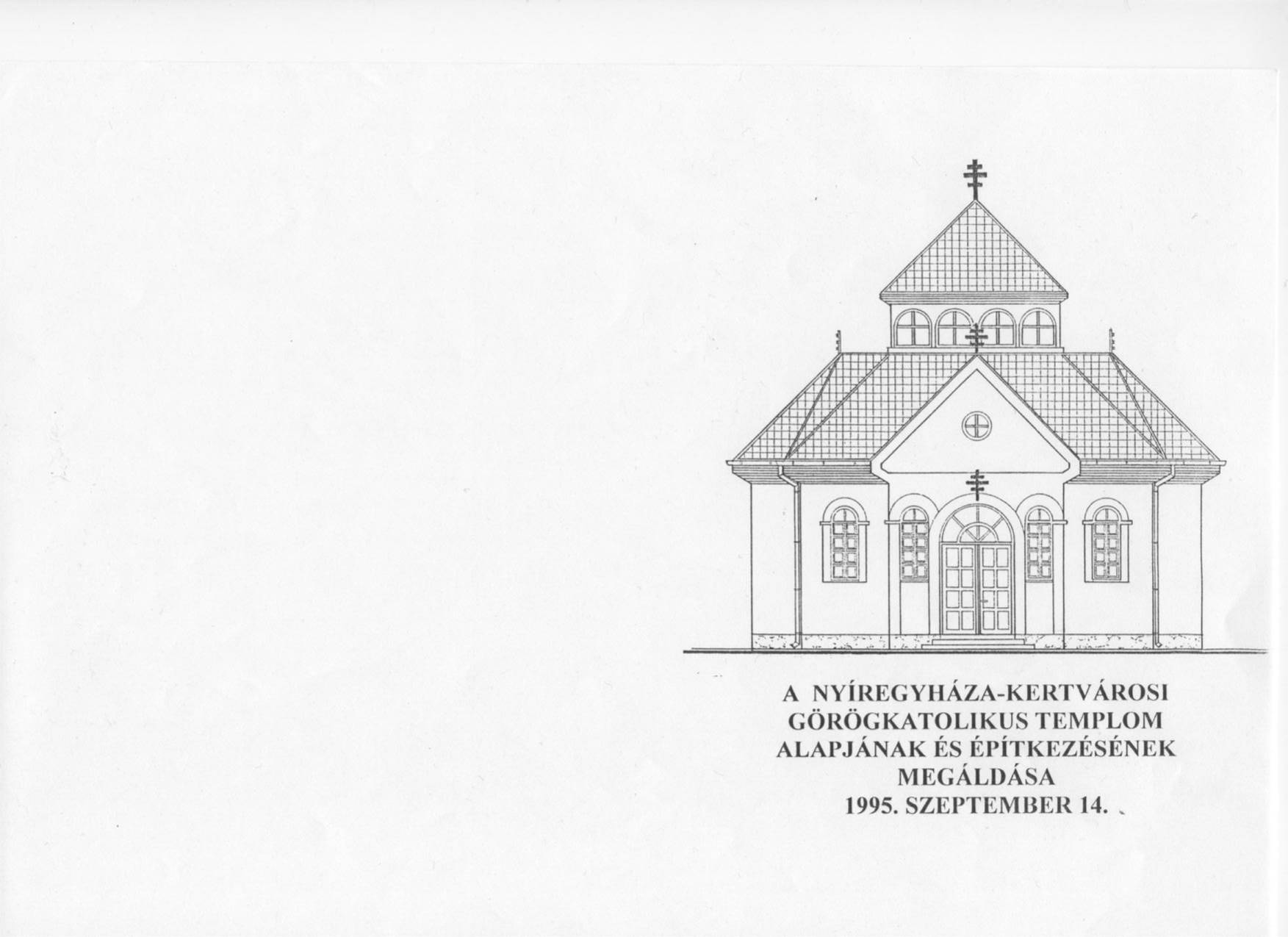 LEGYEZŐ2012. FEBRUÁRKézbenFebruár 2-i ünnepünkön, Gyertyaszentelő Boldogasszony napján, a Találkozás eseményében egy remegő, öreg kézben látjuk a Gyermeket. Simeon tartja Jézust. Mindeközben liturgiánkban mégis azt énekeljük: „Nem az aggastyán tart engem, hanem én tartom az öreget…” A látszólagos ellentmondás a hitben nemcsak feloldódik, de személyes imádságunkká is lesz. A kéz kapcsán jutott eszembe egy régebbi kör-ímélben kapott gondolatsor, amelynek végkicsengése ugyanerre a bizalommal teljes imádságra vezet:A kosárlabda a kezemben kb. 19 dollárt ér, Michael Jordan-éban viszont 33 milliót. Ez attól függ, kinek a kezében van.A baseball-labda a kezemben kb. 6 dollárt ér, Mark McGuire kezében viszont 19 milliót. Ez attól függ, kinek a kezében van.A teniszütő haszontalan az én kezemben, viszont Venus Williams kezében bajnoki győzelmet hoz. Ez attól függ, kinek a kezében van.Egy bot a kezemben távol tart egy vadállatot, Mózes kezében viszont szétválasztja a hatalmas tengert. Ez attól függ, kinek a kezében van.Egy csúzli a kezemben csak gyermekjáték, Dávid kezében viszont óriást győz le. Ez attól függ, kinek a kezében van.Két hal és öt kenyér a kezemben csupán két halas szendvics, Isten kezében viszont ezreket táplál. Ez attól függ, kinek a kezében van.Kezemben szögekkel csak madáretetőt építhetek, de Jézus kezeiben egész világot megváltóak a szögek. Mint tudjuk, ez attól függ, kinek a kezében vannak.Helyezd hát aggodalmaidat, félelmeidet, reményeidet, családodat, kapcsolataidat Isten kezébe, hiszen... ..attól függ, kinek a kezében van.AKTUÁLIS HÍREINKVízkereszt ünnepkörében szokásos szentelményeink körébe tartozik a házszentelés. Idén nyolcvankét család kérte hajléka megszentelését. Köszönet a meghívásokért, az egymásnak ajándékozott időért, az örömteli találkozásokért, a bizalomért.A felnőtt katekézis e havi találkozási alkalmai: február 8. 22. A nagyböjtben az Előszenteltek Liturgiája után kezdjük az összejöveteleket.Egyházunkban az elhunytjainkról történő imádságos megemlékezések keretét a Halottak Szombatjainak évi öt alkalma jelenti. Ezek az alkalmak 2012-ben: febr. 11. márc. 3. 10. 17. máj. 26.  Feliratkozás a név szerinti megemlékezésre a templom előtérben található jegyzéken.Ökumenikus találkozásaink folytatásképp február 29-én, szerdán részt vesz az Előszenteltek Liturgiáján és igét hirdet templomunkban Laborczi Géza evangélikus parókus.KEZDŐDIK A NAGYBÖJT!Egyházunk már hetekkel a nagyböjt megkezdése előtt elkezdi alakítgatni a szívünket. Először elénk állítja a Jézussal való találkozás során új életre ébredő Zakeust, aztán átgondoltatja velünk a képmutató farizeus és az alázattal imádkozó vámos történetét. Utána magunkra ismertet a tékozló fiú példázatának mindkét ifjú szereplőjében, majd pedig az utolsó ítélet megrendítő mondataival életünk értékrendjének és ezen értékrend szerinti vezetésének, azaz a mindennapi szeretet megélésének felelősségére figyelmeztet bennünket. A nagyböjt kezdete előtti napon pedig a helyes böjtről kapunk tanítást; a böjtről, amely nem fogyókúra, nem is öncélú aszkézis, hanem csöndes növekedés az istenismeretben és a szeretetben.A nagyböjt szertartási rendjének szívet-lelket emelő szépsége egészen rendkívüli lehetőség a hitüket a görögkatolikus egyházban megélő hívek számára. Aki rendszeresen részt vesz a szerdai és pénteki Előszenteltek Liturgiáján; aki bekapcsolódik Krétai Szent András bűnbánati kánonjába; aki az ajándékként felfogott liturgikus keretekben éli végig a nagyhetet; vagyis aki egyházunk „ütemterve” szerint igyekszik készülni az ünnepek ünnepére, annak folyamatosan tisztul a szíve, a gondolkodása; annak egyre gazdagabb lesz a hittapasztalata, és minden nagyböjttel, nagyhéttel, húsvéttal kicsit többet él meg az Istent kereső és Istenre találó élet elmondhatatlan boldogságából.Erre hív az egyház, Testvérem, a böjti idő kezdetén. A nagyböjti utazás fapados, de a cél az utat is boldogságossá teszi. Az útitársaság: szentek s bűnösök. Fenntartott helyed van. Ne habozz.NAGYBÖJTÜNK RENDJEA nagyböjt egyházunk rendjében idén febr. 20-án kezdődik. Ez a nap, valamint a nagypéntek (ápr. 6.) szigorú böjti nap, amikor a hal kivételével minden állati eredetű tápláléktól (a tejtermékektől is) tartózkodnunk kell. A szigorú böjt megtartása a 21-60 év közöttieket kötelezi, azokat, akik egészségesek és saját háztartásukban étkeznek. Ajánlatos azonban e korhatár alatt és felett mindazoknak, akiknek egészségi állapota ezt az önmegtagadást elbírja. Felmentéssel élhetnek e kötelezettség alól a betegek, a nehéz testi munkát végzők, a hosszú úton lévők, ill. akiknek nincs más étkezési lehetőségük.Egyszerű böjti – vagyis hústalan – nap van a nagyböjt minden szerdáján és péntekén. Ezt az előírást már 7 éves kortól meg kell tartanunk, de felmentéssel élhetnek mindazok, akik ezt a szigorú böjt alól is megkapják. Aki nem szereti a húst vagy e kötelezettségének eleget tenni nem tud, a bűnbánati nap lehetőségei közül választva fejezheti ki sorsközösségét Krisztussal.A gyakorlatban a bűnbánati napokat – a böjti időszak többi napját – sokszor automatikusan úgy kezeljük, mintha nem jelentenének különösebb feladatot; pedig épp ezek kívánják meg a nagykorú és öntudatos keresztény ember szabad vállalását, felajánlását, az evangéliumi életstílus kreativitását. E napokon vagy a hústilalom megtartása, vagy más önmegtagadás (lemondás televízióról, alkoholról, dohányzásról, internetről, édességről stb.), illetve imádság, Szentírás-olvasás, templomlátogatás, lelkigyakorlaton való részvétel, zarándoklat, az irgalmasság testi vagy lelki cselekedeteinek felajánlása közül választhatunk – de valamilyen cselekedet felajánlása igenis lelkiismeretben kötelező!Vegyük komolyan egyházunk ajánlásait; éljünk a böjti fegyelem eszközével.NAGYBÖJTI SZERTARTÁSAINKA nagyböjt vasárnapjain Nagy Szent Bazil Liturgiáját végezzük. Az ún. „aliturgikus napokon” (amikor Szent Liturgia nincs előírva) a reggeli vagy az alkonyati zsolozsmát imádkozzuk, a napi kiírás szerint. Minden szerdán és pénteken este fél hatkor Előszenteltek Liturgiáját végzünk. A nagyböjt első péntekén, február 24-én az Előszenteltek Liturgiája után ún. kolliba-áldás lesz, és minden együtt-imádkozó részesül is az édes böjti eledelből.A nagyböjt harmadik, a Szent Keresztről nevezett vasárnapján (márc. 11.) immár hagyományosan vendéget hívunk. Idén nem „keresztes” pap, hanem – Bubnó Tamás karnagy vezetésével – a Hittudományi Főiskola kántor szakos hallgatói látogatnak hozzánk, akik vezetik majd a Szent Liturgia éneklését, a szertartást követően pedig hangversenyt adnak templomunkban.ZOLADSNTNFSZÉADÖZÁÁIAÉÜEÍLGJFÉMGMTJSTNEIÉKNIOMÖMTAED